The Nativity of the Holy VirginRUSSIAN ORTHODOX GREEK CATHOLIC CHURCH1220 CRANE STREETMENLO PARK,  CALIFORNIA 94025(650)  326-5622 tserkov.org 17–е Воскресенье После Троицы – Сщмч. Иерофея Епископа Афинского – Глас 8Тропари и Кондаки после Малого Входа:Тропарь Воскресный Глас 8:С высоты́ снизше́л еси́, Благоутро́бне, / погребе́ние прия́л еси́ тридне́вное, / да на́с свободи́ши страсте́й, / Животе́ и воскресе́ние на́ше. Го́споди, сла́ва Тебе́.Тропарь Храма Глас 4:Рождество Твое, Богородице Дево, / радость возвести всей вселенней: / из Тебе бо возсия Солнце правды Христос Бог наш, / и разрушив клятву, даде благословение, // и упразднив смерть, дарова нам живот вечный.Тропарь Священномученика Глас 4:Благости научився и трезвяся во всех,/ благою совестию священнолепно оболкся,/ почерпл еси от сосуда избраннаго неизреченная/ и, веру соблюд, равное течение совершил еси,/ священномучениче Иерофее,/ моли Христа Бога// спастися душам нашим.Кондак Воскресный Глас 8:Воскре́с из гро́ба, уме́ршия воздви́гл еси́, / и Ада́ма воскреси́л еси́, / и Е́ва лику́ет во Твое́м воскресе́нии, / и мирсти́и концы́ торжеству́ют / е́же из ме́ртвых воста́нием Твои́м, Многоми́лостиве.Кондак Священномученика Глас 4:Якоже столп непоколебим, Иерофее,/ прещения врагов не устрашися,/ но прелести разрушил еси твердыню,/ яко камень честен валяяся, отче./ Тем Владыка тя, храбрствовавша, венчает/ живоначальною и Божественною десницею,// Егоже о всех нас умоли.Кондак Храма Глас 4:Иоаким и Анна поношения безчадства/ и Адам и Ева от тли смертныя свободистася, Пречистая,/ во святем рождестве Твоем./ То празднуют и людие Твои,/ вины прегрешний избавльшеся,/ внегда звати Ти:/ неплоды раждает Богородицу и Питательницу Жизни нашея.Второе Послание к Коринфянам (6:16-7:1):16Какая совместность храма Божия с идолами? Ибо вы храм Бога живаго, как сказал Бог: вселюсь в них и буду ходить в них; и буду их Богом, и они будут Моим народом. 17И потому выйдите из среды их и отделитесь, говорит Господь, и не прикасайтесь к нечистому; и Я прииму вас. 18И буду вам Отцем, и вы будете Моими сынами и дщерями, говорит Господь Вседержитель. 1Итак, возлюбленные, имея такие обетования, очистим себя от всякой скверны плоти и духа, совершая святыню в страхе Божием.Евангелие от Луки (6:31–36):31И ка́к хотите, чтобы с вами поступали люди, та́к и вы поступайте с ними. 32И если любите любящих вас, какая вам за то благодарность? ибо и грешники любящих их любят. 33И если делаете добро тем, которые вам делают добро, какая вам за то благодарность? ибо и грешники то́ же делают. 34И если взаймы даёте тем, от которых надеетесь получить обратно, какая вам за то благодарность? ибо и грешники дают взаймы грешникам, чтобы получить обратно столько же. 35Но вы люби́те врагов ваших, и благотворите, и взаймы давайте, не ожидая ничего; и будет вам награда великая, и будете сынами Всевышнего; ибо Он благ и к неблагодарным и злым. 36Итак, будьте милосерды, как и Отец ваш милосерд.Слово от Феофана Затворника: Коренная, исходная заповедь - люби. Малое слово, а выражает всеобъятное дело. Легко сказать люби, но не легко достигнуть в должную меру любви. Не совсем ясно и то, как этого достигнуть; потому-то Спаситель обставляет эту заповедь другими пояснительными правилами: люби, "как самого себя; и как хотите, чтобы с вами поступали люди, так и вы поступайте с ними". Тут указывается мера любви, можно сказать, безмерная; ибо есть ли мера любви к самому себе и есть ли добро, которого не пожелал бы себе кто от других? Между тем, однако, это предписание не неисполнимо. Все дело стоит за тем, чтобы войти в совершенное сочувствие с другими так, чтобы их чувства вполне переносить на себя, чувствовать так, как они чувствуют. Когда это будет, нечего и указывать, что в каком случае надо сделать для других: само сердце укажет. Ты только позаботься поддерживать сочувствие, а то тотчас подойдет эгоизм и возвратит тебя к себе и заключит в себя. Тогда и пальцем не пошевелишь для другого и смотреть на него не станешь, хоть умри он. Когда сказал Господь: люби ближнего, как самого себя, то хотел, чтобы вместо нас, стал в нас, т. е. в сердце нашем, ближний. Если же там по старому будет стоять наше "я", то не жди добра.Объявления:Все приглашены на обед после службы. В среду вечерня будет вполне на английском языке. Начинается в 18:00 как обычно.В четверг, английская литургия будет совершена в 9:00. Заседание приходского совета начинается в 17:00 через Зум.В субботу 23 октября всенощная начинается в 17:00. В воскресенье 24 октября литургия начинается в 10:00. “Вопросы и Ответы” будут после обеда.Помолитесь, пожалуйста, за рабов божиих: Архиепископ ВЕНИАМИН, Протоиерей Михаил, Матушка Иоанна, Нина, Елизавета Матвеевна, Анна (Прокушкина), Михаил (Синкевич), Ираида (Лак), Анисия (Князик), Зоя, Семья Дерро (Екатерина, Иосиф, Александр, Надежда), Филипп, Галина, Ольга, Рэнди (Каифур), Юлия (Трипольская). За Путешествующих: Ольга (Федосова); Семья Уанг (Елеонора Пелагея, Пэнг-Чуан Михаил, Николь-Емилия, и Мишель); Тамара (Спасская). НЕ ПРОПУСТИТЕвозможность поддержать наш приход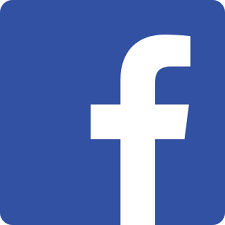 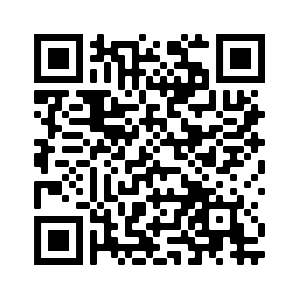 Ставьте лайки на Facebook! @Nativityoftheholyvirginorthodoxchurchmenlopark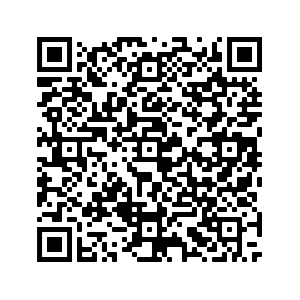 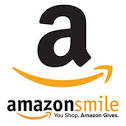 Поддержите нас с помощью Amazon Smile: ищите“The Nativity Of The Holy Virgin Russian Orthodox Greek Catholic Church”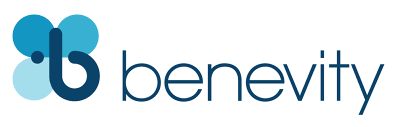 Ваша компания УДВОИТ каждое пожертвование при использовании Benevity!17th Week After Pentecost –– Hieromartyr Hierotheos, Bishop of Athens –– Tone 8Resurrection Troparion –– Tone 8From on high didst Thou descend, O Compassionate One; to burial of three days hast Thou submitted that Thou mightest free us from our passions. O our Life and Resurrection, O Lord, glory be to Thee.Tone 4 (Parish Troparion)Your Nativity, O Virgin, / Has proclaimed joy to the whole universe! / The Sun of Righteousness, Christ our God, / Has shone from You, O Theotokos! / By annulling the curse, / He bestowed a blessing. / By destroying death, He has granted us eternal Life.Tone 1 (Hierotheos)We the faithful all praise Hierótheus, the disciple of Paul, / Hierarch of Athens, / the world’s teacher and a preacher of the Faith, / who revealed to us Christ’s Mysteries / and poured forth streams of godly doctrine. / His life was well-pleasing to God, who is greatly merciful.Resurrection Kontakion –– Tone 8	Having arisen from the tomb, Thou didst raise up the dead and didst resurrect Adam. Eve also danceth at Thy Resurrection, and the ends of the world celebrate Thine arising from the dead, O Greatly-merciful One.Kontakion (Hierotheos) – Tone 8Hierarch of Athens, we praise you for you have instructed us in awesome and ineffable things, / and you were revealed to be a divinely-inspired writer of hymns. / Pray that we be delivered from every kind of sin, so that we may cry to you: / “Rejoice, divinely-wise Father Hierótheus.”Kontakion (Parish) – Tone 4By Your Nativity, O Most Pure Virgin, / Joachim and Anna are freed from barrenness; / Adam and Eve, from the corruption of death. / And we, your people, freed from the guilt of sin, celebrate and sing to you: / The barren woman gives birth to the Theotokos, the nourisher of our life!2 Corinthians 6:16-7:1 (Epistle)16 And what agreement has the temple of God with idols? For you are the temple of the living God. As God has said: “I will dwell in them And walk among them. I will be their God, And they shall be My people.” 17 Therefore “Come out from among them And be separate, says the Lord. Do not touch what is unclean, And I will receive you.” 18  “I will be a Father to you, And you shall be My sons and daughters, Says the Lord Almighty.” 7 Therefore, having these promises, beloved, let us cleanse ourselves from all filthiness of the flesh and spirit, perfecting holiness in the fear of God.Luke 6:31-36 (Gospel)31 And just as you want men to do to you, you also do to them likewise. 32 “But if you love those who love you, what credit is that to you? For even sinners love those who love them. 33 And if you do good to those who do good to you, what credit is that to you? For even sinners do the same. 34 And if you lend to those from whom you hope to receive back, what credit is that to you? For even sinners lend to sinners to receive as much back. 35 But love your enemies, do good, and lend, hoping for nothing in return; and your reward will be great, and you will be sons of the Most High. For He is kind to the unthankful and evil. 36 Therefore be merciful, just as your Father also is merciful.A Word from St Theophan the Recluse – orthochristian.com:. The fundamental, original commandment is: love! It is a small word, but it expresses an all-encompassing thing. It is easy to say: you must love, but it is not easy to attain love to the necessary degree. It is also not exactly clear how to attain it; this is why the Saviour surrounds this commandment with other explanatory rules: love as thyself; and as ye would that men should do to you, do ye also to them likewise. Here is shown a degree of love that one can call boundless; for is there any limit to one’s love for oneself? And is there any good which one would not want for himself from others? Meanwhile, however, the instructions are not impossible to fulfil. The matter depends upon having perfect compassion toward others, to fully transfer their feelings to yourself, to feel the way they feel. When this occurs, there will be no need to point out what you must do for others in a given situation: your heart will show you. You must only take care to maintain compassion, otherwise egoism will immediately approach and return you to itself and confine you in itself. Then you will not lift a finger for another, and will not look at him, though he might be dying. When the Lord said: love thy neighbor as thyself, He meant that our neighbour should be in us, that is, in our heart, instead of our own selves. If our “I” remains in there as before, we cannot expect anything good to come of it.Announcements:All are invited to lunch after the service. Wednesday, all-English Vespers begins at 6 PM.On Thursday, an all-English Liturgy will be served at 9 AM. The parish council meets at 5:30 this day on Zoom. Vigil will begin at 5 PM on Saturday October 23rd. Divine Liturgy Sunday will begin at 10 AM as usual on the 24th. After lunch there will be “Questions and Answers”Please pray for the servants of God: Archbishop BENJAMIN, Archpriest Michael, Matushka Ioanna, Nina, Elizaveta Matfeevna, Anna (Prokushkina), Michael (Sinkewitsch), Eroeda (Luck), Anisia (Knyazik), Zoya, the Derrough Family (Joseph, Katherine, Alexander, and Hope), Philip, Galina, Olga, Randy (Kaefer), Julie (Tripolski). Traveling: Olga (Fedosova); the Wang Family (Eleonora-Pelagia, Pengchuan-Michael, Nicole-Emilia, and Michelle); Tamara (Spasskaya). STAY CONNECTEDsupport our parishLike us on Facebook! @NativityoftheholyvirginorthodoxchurchmenloparkSupport us by using Amazon Smile: search“The Nativity Of The Holy Virgin Russian Orthodox Greek Catholic Church”DOUBLE the impact of your donation through workplace donation matching with Benevity!